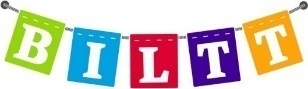 Job DescriptionTo provide effective support to the Director of Finance and Operations in the operation of all financial systems, including participation in the general day to day operation of the finance function of the Trust and completion of core month-end processes.In line with the BILTT Finance Manual the Senior Finance Assistant will, for all schools:Responsible for ensuring all financial documentation such as orders and invoices are processed in accordance with BILTT and ESFA financial regulations and in line with the Trusts financial accounting principles and structures. Prepare and code invoices, income and receipts in line with BILTT Trust chart of accounts and approved budgets, and ensure that financial processes have been strictly applied and that relevant approvals have been obtained.Complete core month-end processes: core balance sheet reconciliations, including bank accounts/reconciliations and petty cash reconciliations, control accounts reconciliation, Prepayments and Accruals, checking/completing the VAT / VAT 126 return etc.Ensure effective financial controls are maintained to adhere to the ESFA Academies Financial Handbook & BILTT School Finance Manual.Raise appropriate salary and cash-book journals in relation to payroll on a monthly basis, ensuring adherence to GDPR when reviewing and processing personal data.Ensure adherence to the accounts receivable process; including raising all school’s invoices; resolving queries and chasing up outstanding debts on a monthly basis. Provide a report for Director of Finance and Operations highlighting debts > 90 days.Processing banking arrangements and ensuring appropriate segregation of duties when creating or checking payment runs on a monthly basis, reconciling supplier statements to the accounting system and obtaining supplier information where necessary.Establish and maintain a centralised contracts register and actively seek economies of scale within procurement by centralising contracts and services across all schools within BILTT. Coordinate and be responsible for achieving best value for BILTT schools’ insurances for non RPA areas such as vehicles and engineering.Be responsible for each school’s petty cash advances ensuring appropriate balances are maintained and procedures adhered to, organise funds for classes and process staff expense claims in accordance with BILTT Finance Manual.Process dinner money income and keep an overview to ensure that dinner monies received are banked weekly, debt letters are sent out and payment plans are arranged where necessary.QA budget holders reports ahead of monthly distribution, ensuring budget holders have appropriate information to enable them to act accordingly, and answering queries related to these details.Assisting the Director of Finance and Operations with the annual budget setting process, e.g. providing pupil information for funding, site costs and contracts etc.Monitor, source and follow process for purchase and renewal of contracts as directed by the Director of Finance and Operations.Attending budget setting meetings and carrying out requests from Head of School / SLT / Director of Finance and Operations where required.Assist the Director of Finance and Operations with all internal and external audits.Securely hold and use, when required, debit card/credit card/on line banking card/cheque book/passwords etc. and banking information.Develop and maintain relationships with external auditors and Responsible Officer.Identify personal training needs and participate in training and performance development whenever required.Direct, develop and manage workload of the Finance Clerk.Be aware of and follow appropriate Trust and school policies.Undertake any other appropriate duties as directed by the BILTT Director of Finance and Operations.Ensure security of banking/payment methods/information for schools and the Trust.Maintaining confidentiality at all times.BILTT is committed to Safeguarding, Prevent, the welfare of pupils and ensuring equality of opportunity for all pupils, staff, parents and carers; irrespective of age, disability, gender reassignment, marriage & civil partnership, pregnancy & maternity, race, belief, sex or sexual orientation and expects staff to share that commitment.It is an offence to apply for a role if you are barred from engaging in regulated activity relevant to children.  This post is exempt from the Rehabilitation of Offenders Act 1974 and therefore applicants are required to declare any convictions, cautions, reprimands and final warnings that are not protected (i.e. that are not filtered out) as defined by the Rehabilitation of Offenders Act 1974 (Exceptions) Order 1975 (as amended in 2013).September 2021Job Title:BILTT Senior Finance AdministratorResponsible to:BILTT Director of Finance and OperationsPay range4 AS pt 14 - 19Core PurposeFinancialPersonnelAccountability 